Private Teacher Contact Information 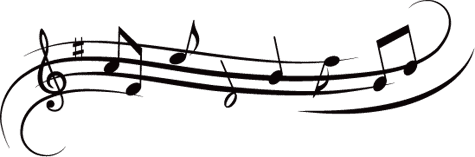 Many instrumental techniques can best be learned and cultivated on a one on one basis. We recommend private instruction as an adjunct to orchestra classes. Lesson cost varies depending on the training and experience of the teacher. Beginning students typically need a 30 minute lesson; more advanced students need an hour. Most teachers charge for canceled lessons with less than 24 hour notice.
Violin/Viola: 
Glenda Cisler- wgcisler@sprintmail.comDr. Yuli Jiang- (713) 419-2918 / (713) 876-4367Barbara Jones- (832) 868-0739 / Elizabeth Lewis- (832) 278-5133 / elizabethboyd06.eb@gmail.com Labib Palis – (412) 961-2048 / labibp@gmail.comJonathan Pan- 832-805-4885 / jp7451@gmail.comConstance Shing- (915) 383-0003 / constance.shing@gmail.comMary Song- (281) 829-0972
Cello:
Andrew Cavazos- (713) 320-1928 / cavazoscello@gmail.comBeth El Gomez- (813) 205-2133 / BethElCGomez@katyisd.orgTim Jones- (281) 398-0871 / TimothyJJones@katyisd.org Jessica Liu- (415) 666-6113 / cello.0113@hotmail.com Sonya Matoussova- (832) 455-3309 / sonya.matoussova@gmail.comPatrick Moore- (713) 444-3392 / patrick@moorecello.comMayara Velasquez- (601) 447-6274 / maycella@hotmail.com Bass: Andy Moritz- (281) 497-4598Katy ISD Private Lesson Teachers KATY ISD Approved Private Teacher List: The following teachers give lessons after school at nearby Katy ISD campuses. Schedules vary by teacher. Call at your earliest convenience to see if the teacher has room in his or her private studio and to schedule your lessons.Violin/ViolaSeth Freeman- (520) 248-9169 / seth.e.freeman@gmail.com Katie Geringer- 850-631-8860 / katie89@comcast.netZelda Faith Jones- (713) 408-9095 / zeldafaithmusic@gmail.comMartha Koran- (281) 799-5354 / MartyKoran@gmail.com Steven McMillan- (281) 687-4057 / Violinguy007@hotmail.comSarah Perkins- (904) 705-2095 / Sarah.Perkins@aya.Yale.eduShayna Powers- (832)853-3208 / shaykaypow@hotmail.com / skpowers@uh.eduCello:Daron Kirsch- (281) 460-7664 / Daron.Kirsch@gmail.com / Daron@decaymusic.comJenny Huang- (832) 202-7577 / jennay427@gmail.com Bass:Nataly Linares- (713) 291-7042 / Natalinares@hotmail.comMatt Tavilson- (832) 477-0952 / MattTavilson@katyisd.org